 Contemporary Possibilities Rubric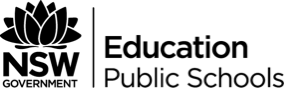 We will consider:By doing:How digital technologies shape the way we respond to textsHow new and rapidly evolving technologies generate creative possibilities for the communication and representation of our ideas and experiencesDigital technologies allow us to reach a broad, global audience for a range of different purposesActive role for both composer and responder is facilitated by DT in controlling and choosing reading pathwaysConsider the importance of creating a responsible digital footprint (code of conduct)Studying a complex multimodal text (film)Exploring supplementary texts in digital media formsAnalyse and interpret the ways composers use and manipulate the features of texts (aural, language and visual devices)Explore notions of hybridity and intertextualityExperimenting with our own compositionsExpressing our knowledge and understanding of a text’s features and form by using appropriate register, structure and modalityBy creating our own multimodal task through planning, collaborating, drafting, and refining our work to a high standard